Publicado en Madrid el 24/05/2021 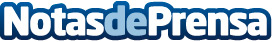 EL IIVC publica "La Comunicación del Valor; Experiencias de éxito de Responsabilidad Social Corporativa"EL Instituto Internacional del Valor Compartido cierra así las IV Jornadas La Comunicación del Valor con esta obra de narrativa estratégica donde las ponencias se transforman en relatos emotivos y eficaces para comunicar el valor compartido de sus proyectos y acciones, gracias a IMGENIUZ , y a la colaboración de La Obra Social "La Caixa"Datos de contacto:Instituto del valor compartido606848941Nota de prensa publicada en: https://www.notasdeprensa.es/el-iivc-publica-la-comunicacion-del-valor_1 Categorias: Comunicación Emprendedores Recursos humanos http://www.notasdeprensa.es